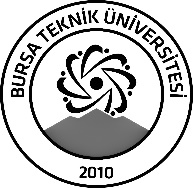 BURSA TEKNİK ÜNİVERSİTESİLİSANSÜSTÜ EĞİTİM ENSTİTÜSÜBURSA TEKNİK ÜNİVERSİTESİLİSANSÜSTÜ EĞİTİM ENSTİTÜSÜBURSA TEKNİK ÜNİVERSİTESİLİSANSÜSTÜ EĞİTİM ENSTİTÜSÜÖĞRENCİ BİLGİLERİÖĞRENCİ BİLGİLERİÖĞRENCİ BİLGİLERİÖĞRENCİ BİLGİLERİAdı- SoyadıAdı- SoyadıBekircan BALCIBekircan BALCIAnabilim DalıAnabilim DalıOrmancılık Politikası Ormancılık Politikası DanışmanıDanışmanıDoç. Dr. Murat KÖSEDoç. Dr. Murat KÖSESEMİNER BİLGİLERİSEMİNER BİLGİLERİSEMİNER BİLGİLERİSEMİNER BİLGİLERİSeminer AdıSeminer AdıOrmancılıkta zaman, risk ve kriz yönetimine genel bir bakış açısıOrmancılıkta zaman, risk ve kriz yönetimine genel bir bakış açısıSeminer TarihiSeminer Tarihi   28/12/2023   28/12/2023Seminer Yeri Seminer Yeri Online (Zoom) Saat: 10:00Online Toplantı Bilgileri Online Toplantı Bilgileri Katıl Zoom Toplantıhttps://us05web.zoom.us/j/7044642032?pwd=Q3lTMFl1dy96WHpEMEFIQmlkaGFYZz09Toplantı Kimliği: 704 464 2032Parola: 1111Katıl Zoom Toplantıhttps://us05web.zoom.us/j/7044642032?pwd=Q3lTMFl1dy96WHpEMEFIQmlkaGFYZz09Toplantı Kimliği: 704 464 2032Parola: 1111Açıklamalar: Bu form doldurularak seminer tarihinden en az 3 gün önce enstitu@btu.edu.tr adresine e-mail ile gönderilecektir.Açıklamalar: Bu form doldurularak seminer tarihinden en az 3 gün önce enstitu@btu.edu.tr adresine e-mail ile gönderilecektir.Açıklamalar: Bu form doldurularak seminer tarihinden en az 3 gün önce enstitu@btu.edu.tr adresine e-mail ile gönderilecektir.Açıklamalar: Bu form doldurularak seminer tarihinden en az 3 gün önce enstitu@btu.edu.tr adresine e-mail ile gönderilecektir.